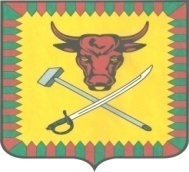 ПОСТАНОВЛЕНИЕАдминистрации муниципального района «Читинский район»от 21 декабря 2018 года                                                                                 № 3166г. ЧитаО введении режима  «Чрезвычайная ситуация» в районе СНТ (ДНТ) «Лесовод», «Автозаводец», «Озон», «Дорожник», «НИИ Ветеринария», «Малиновка», «Монтажник», «Квант» на территории сельского поселения «Смоленская»В соответствии со статьей 11 Федерального Закона РФ от 21.12.1994 года № 68-ФЗ «О защите населения и территорий от чрезвычайных ситуаций природного и техногенного характера», ст. 7 Уставом муниципального района «Читинский район» утвержденный постановлением администрации муниципального района «Читинский район» от 09 декабря 2005 года № 1789, и учитывая протокол Комиссии по предупреждению ликвидации  чрезвычайных ситуаций и обеспечению пожарной безопасности от 21 декабря 2018 года № 13, выхода грунтовых вод и возникновению наледи на речке Смоленка, в результате которых возникла угроза подтопление территории СНТ (ДНТ) «Лесовод», «Автозаводец», «Озон», «Дорожник», «НИИ Ветеринария», «Малиновка», «Монтажник», «Квант» (далее - СНТ (ДНТ)) сельского поселения «Смоленская» Читинского района, в целях ликвидации чрезвычайной ситуации администрация муниципального района «Читинский район», постановляет:1. Ввести с 21 декабря 2018 года с 17.00 (время Читинское) режим чрезвычайной ситуации на территориях СНТ (ДНТ); 2. Назначить руководителем ликвидации чрезвычайной ситуации первого заместителя главы муниципального района «Читинский район» Куприянову К.А.;2.1. Для своевременного отслеживания паводково-ледовой обстановки и принятия оперативных мер для ликвидации последствий подтопления территории  СНТ (ДНТ), создать оперативный штаб в составе:Руководитель штаба – Осипова Д.А., начальника Управления сельского хозяйства администрации;Члены штаба:Алаев Д.А., начальник ФГКУ «3 отряд ФПС по Забайкальскому краю»;Назаров С.В., И.о. начальника Управления инфраструктуры по развитию ЖКК администрации; Можаров И.В., начальник отдела по делам ГО ЧС и МР администрации;Загороднев О.С., директор МБУ «Центр МТТО»; Труфанов Е.П., начальник отдела транспорта, дорожного хозяйства и связи администрации;Константинов В.М., заместитель начальника ОМВД по Читинскому району.3. Оперативному штабу:разработать план основных мероприятий по ликвидации чрезвычайной ситуации;уточнить информацию и характеристику моста, попавшего в зону подтопления; привести в готовность силы и средства привлекаемые для проведения мероприятий по ликвидации чрезвычайной ситуации;подготовить расчеты по финансовым затратам и необходимым силам и средствам для проведения работ по ликвидации чрезвычайной ситуации;организовать круглосуточный контроль за складывающейся обстановкой, отслеживания ее развития и своевременное представление оперативной информации в ЦУКС ГУ МЧС России Забайкальского края.4. Рекомендовать главе администраций сельского поселения «Смоленское»:4.1. Привести в готовность силы и средства привлекаемые для проведения мероприятий по ликвидации чрезвычайной ситуации на территории поселения.4.2. Привести в готовность места для экстренной эвакуации населения СНТ (ДНТ) и вывоза материальных ценностей из зоны подтопления, предусмотрев возможность обеспечения пунктов размещения эвакуированного населения автономным электроснабжением, довести до сведения населения места и маршруты эвакуации;4.3. Организовать работу по отслеживанию складывающий обстановки и своевременное оповещение населения, и в случае ее обострения провести эвакуацию населения;4.4. Организовать информирование населения о складывающейся паводковой ситуации и метеорологической обстановке;4.5. О всех изменениях в оперативной обстановке незамедлительно докладывать в ЕДДС администрации.5. Данное постановление опубликовать на сайте администрации и в районной газете «Ингода».6. Контроль за исполнением настоящего постановления буду осуществлять лично.Глава муниципального района                                                      В.А.ЗахаровИсп. И.В. МожаровТел. 32-36-70